Уважаемые коллеги и партнеры!После переговоров с экспертами отрасли, членами ассоциации канцелярских товаров (АКР) и с участниками выставки «Российский Канцелярский Форум» мы приняли решение перенести даты проведения весенней выставки.Выставка «Российский Канцелярский Форум» пройдет 20 – 22 апреля 2021 года в МВЦ «Крокус Экспо», павильон 2, залы 10 - 11. Для нас очень важно, чтобы выставка прошла эффективно для наших экспонентов и посетителей.В конце апреля в выставке «Российский Канцелярский Форум» смогут принять участие максимальное количество посетителей, и для синергии и большей масштабности выставки, а также мультиформатности, в 2021 году мы проведем выставку совместно с выставкой детских товаров KIDS RUSSIA. 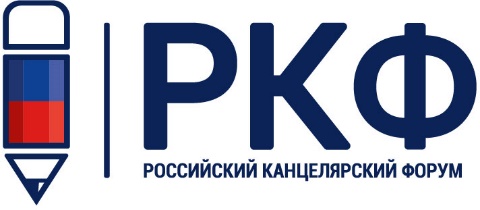 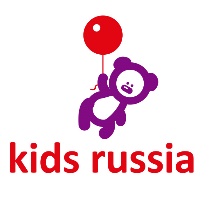                          (ссылка на лого https://kancforum.ru/)    (ссылка на лого https://kidsrussia.ru/)Два объединенных зала, с двумя потоками посетителей дают возможность:- представить свой продукт посетителям, как рынка игрушек, так и канцелярского рынка в одно время и в одном месте- заключить больше контрактов, расширить каналы сбыта, увеличить продажи, получить вдвое больше новых клиентовДвойное продвижение мероприятия, несомненно, обеспечит максимальный эффект. Это означает, что участники и посетители выставки получат от выставки наивысший коммерческий результат.Для реализации данного крупномасштабного мероприятия, мы приняли решение перенести и место проведение выставки. Выставка “Российский Канцелярский Форум - 2021” совместно с выставкой KIDS RUSSIA пройдет на знакомой площадке для всего канцелярского рынка - Крокус Экспо.Вместе с вами мы снова проведем оффлайн выставку «Российский Канцелярский Форум» на высшем уровне, с еще большей эффективностью мероприятия!Но, это еще не всё! С 3 по 5 марта мы проведем РКФ ONLINE! 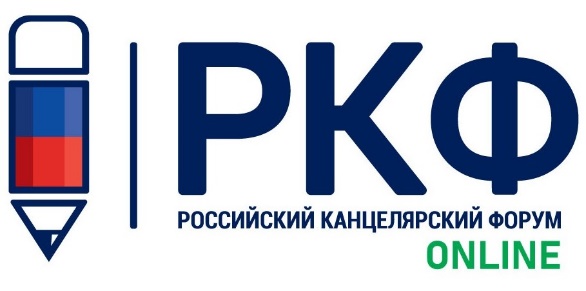 Ссылка на лого https://kancforum.ru/?menuid=41Выставка «РКФ ONLINE» это:БЕСПЛАТНАЯ возможность представить Вашу компанию среди ключевых игроков рынка и продемонстрировать Ваш товар в новом уникальном онлайн форматеудобная и простая площадка как для экспонента, как и для посетителя. Вам не потребуется специальных знаний, чтобы пользоваться данным сервисомподдержка экспонентов 24/7Все наши экспоненты смогут представить свои новинки, а посетители ознакомиться с товарами на улучшенной онлайн платформе.И конечно же, в рамках наших двух выставок, мы проведем 2 конференции для профессионалов канцелярского рынка «Канцелярский инсайт». Конференция «Канцелярский инсайт» — это ведущая площадка для обсуждения кейсов и вопросов канцелярского рынка. Мы приглашаем лучших спикеров и поднимаем самые важные темы.До встречи на выставках «Российский Канцелярский Форум»РКФ ONLINE  3 – 5 марта 2021 года«Российский Канцелярский Форум - 2021» 20 - 22 апреля 2021 года, Крокус ЭкспоСписок компаний участников выставки "РКФ - 2021" СМОТРЕТЬ (добавить ссылку https://kancforum.ru/uchastniki/Узнавайте новости первыми, подписывайтесь на наши социальные сети:Instagram (https://www.instagram.com/kancforum.ru/)Telegram (https://t.me/kancforum)Facebook (https://www.facebook.com/kancforum/)Российский Канцелярский Форум, Kids Russia и Licensing World Rus - cтратегический альянс выставочных проектов20 – 22 апреля 2021 года в МВЦ «Крокус Экспо» на единой коммуникационной офлайн платформе выставочных проектов «Российский Канцелярский Форум», «Kids Russia» и «Licensing World Russia» вас ждут ведущие игроки рынка детских товаров и канцелярской отрасли и новые компании, яркие новинки и бренды, лучшие сервисы и полезные инструменты, насыщенные практическими кейсами деловые мероприятия и мастер-классы, встречи с экспертами отрасли и бизнес-партнерами, новые контакты и новые возможности расширения стратегического партнерства и географии продаж. Присоединяйтесь к лучшим!Дата проведения: 20 – 22 апреля 2021 года
Место проведения: МВЦ «Крокус Экспо», павильон 2, залы 10 – 11Более подробную информацию вы можете узнать у Организаторов – партнеров альянса.О выставке «Российский Канцелярский Форум»«Российский Канцелярский Форум» (РКФ) -  международная выставка для профессионалов индустрии школьных и офисных товаров, материалов для художников, сувенирно-подарочной и новогодней продукции, расходных материалов для офисной техники, продукции для хобби и творчества, материалов для обучения и оборудования для дошкольных и учебных заведений.Забронировать стенд (https://kancforum.ru/eksponentam_zayavka/)О выставке «Kids Russia»Kids Russia - международная специализированная выставка товаров для детей, ведущая весенняя профессиональная выставка детских товаров в России, странах СНГ и Восточной Европе, проходящая под патронатом мирового лидера среди выставок-ярмарок, специализирующаяся на играх, игрушках и организации досуга – Spielwarenmesse ® (Nuremberg, Германия) - и Ассоциации предприятий индустрии детских товаров России.Подробнее (https://kidsrussia.ru/)О выставке «Licensing World Russia» Licensing World Russia – единственная в России специализированная выставка, посвященная теме лицензирования, участие в которой принимают все ключевые компании, представляющие популярные бренды и лицензионные франшизы.Подробнее (http://www.licensingworld.ru/)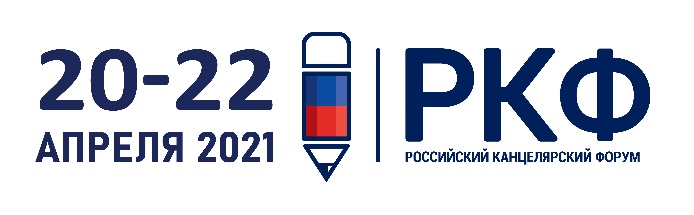                                                  (ссылка на лого https://kancforum.ru/)